DNA-based methods for variety testing: ISTA approachDocument prepared by an expert from the International Seed Testing Association (ISTA)Disclaimer:  this document does not represent UPOV policies or guidanceThe Annex of this document contains a copy of a presentation on “DNA-based methods for variety testing: ISTA approach” to be made at the eighteenth session of the BMT.[Annex follows]Please see the PDF version [End of Annex and of document]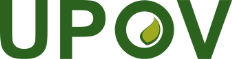 EInternational Union for the Protection of New Varieties of PlantsWorking Group on Biochemical and Molecular Techniques 
and DNA-Profiling in ParticularEighteenth Session
Hangzhou, China, October 16 to 18, 2019BMT/18/3Original:  EnglishDate:  October 14, 2019